П О С Т А Н О В Л Е Н И Е                                      Ҡ А Р А Р                                                         «____» ____________20 ___г.      №______       «____» ____________20___ й.О внесении изменений в муниципальную программу«Благоустройство территории городского поселения                                   город Мелеуз муниципального района Мелеузовский районРеспублики Башкортостан» на 2022-2027 годы, утвержденную постановлением Администрации городского поселения город Мелеуз муниципального района Мелеузовский районРеспублики Башкортостан от 15 ноября 2021 года № 138В    соответствии   с    Федеральным   законом   от   06 октября 2003   года № 131-ФЗ «Об общих принципах организации местного самоуправления в Российской Федерации», Уставом городского поселения город Мелеуз муниципального района Мелеузовский район Республики Башкортостан,Постановляю:1. Внести в муниципальную программу «Благоустройство территории городского поселения город Мелеуз муниципального района Мелеузовский район Республики Башкортостан», утвержденную постановлением Администрации городского поселения город Мелеуз муниципального района Мелеузовский район Республики Башкортостан от 15 ноября 2021года №138 «Об утверждении муниципальной программы «Благоустройство территории городского поселения город Мелеуз муниципального района Мелеузовский район Республики Башкортостан» на 2022-2027 годы» изменения, изложив ее в новой редакции согласно приложению к настоящему Постановлению.2.  Отделу бухгалтерии Администрации осуществлять финансирование программы в пределах средств, предусмотренных в бюджете городского поселения город Мелеуз муниципального района Мелеузовский район Республики Башкортостан на очередной финансовый год.3. Опубликовать (обнародовать) настоящее постановление и разместить на официальном сайте городского поселения город Мелеуз муниципального района Мелеузовский район Республики Башкортостан.4. Контроль     по     исполнению     настоящего    постановления              возложить на заместителя главы Администрации городского поселения город Мелеуз муниципального района Мелеузовский район Республики Башкортостан Р.Н. Гайсина.Глава Администрации					 	 А.Х. ХасановСогласовано:Управляющий делами						  О.А. АкшенцеваГлавный юрисконсульт						  С.Р. ИсякаеваЛ.И. Шаринская8(34764) 3 71 17БАШКОРТОСТАН РЕСПУБЛИКАҺЫ
МӘЛӘҮЕЗ РАЙОНЫ
МУНИЦИПАЛЬ РАЙОНЫНЫҢ
МӘЛӘҮЕЗ КАЛАҺЫ
ҠАЛА БИЛӘМӘҺЕ ХАКИМИӘТЕ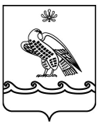 АДМИНИСТРАЦИЯ ГОРОДСКОГО
ПОСЕЛЕНИЯ ГОРОД МЕЛЕУЗ
МУНИЦИПАЛЬНОГО РАЙОНА
МЕЛЕУЗОВСКИЙ РАЙОН
РЕСПУБЛИКИ БАШКОРТОСТАН453850, Мәләүез ҡалаһы, Воровский урамы, 4Тел.:+7(34764) 3 74 32, e-mail: 54.gpmeleuz@bashkortostan.ru453850, г. Мелеуз, ул. Воровского, 4Тел.:+7(34764) 3 74 32, e-mail: 54.gpmeleuz@bashkortostan.ruОКПО     15285801     ОГРН     1060263000016     ИНН     0263011242     КПП     026301001ОКПО     15285801     ОГРН     1060263000016     ИНН     0263011242     КПП     026301001ОКПО     15285801     ОГРН     1060263000016     ИНН     0263011242     КПП     026301001